DOCUMENTS & Information REQUIRED TO COMPLETEIndividual TAX RETURNSPAYMENT SUMMARIES (Only available on ATO Portal in August)OTHER INCOME Bank interestTrust distribution and/or partnership incomeDividends – statements for dividends received or reinvestedEmployee share schemesForeign income – e.g. UK or other foreign pensionGovernment allowances – e.g. parental leave, Newstart, pensions, Employment Termination Payment.Annual tax statements from Managed fundslump sum super paymentsRENTAL PROPERTY – Managers Property Report and DEPPRO ReportIf you don’t have a property manager, please complete our rental property schedule (Excel spreadsheet) which is available from our website under the Resources section.SALE OF INVESTMENTS – e.g. Shares: require Buy AND Sell tax invoices, Property: Sale of Contract.PRIVATE HEALTH INSURANCE STATEMENTSPOUSES DETAILS & INCOME FOR THE YEARBANK DETAILS (for refund)PREVIOUS TAX RETURN (if a new client)WORK RELATED DEDUCTIONS Car travel km’s (does not include driving to & from work) 5000km limit.  Must be justifiable work travel.Motor vehicle deductions if a logbook kept e.g. Fuel, Rego, servicing, repairs.Travel for work national or international (need itinerary and tax invoices)Seminars, conferences (must relate to current job)Self-education & professional development (must relate to current job)Union, work registrations, subscriptions, memberships (must relate to current job)Other Work deductions (laptop, PC, mobile, tools, materials, stationery, home office, etc.)Uniforms & laundry (uniforms need to be work specific, protective clothing or have a logo)DonationsIncome protection insurance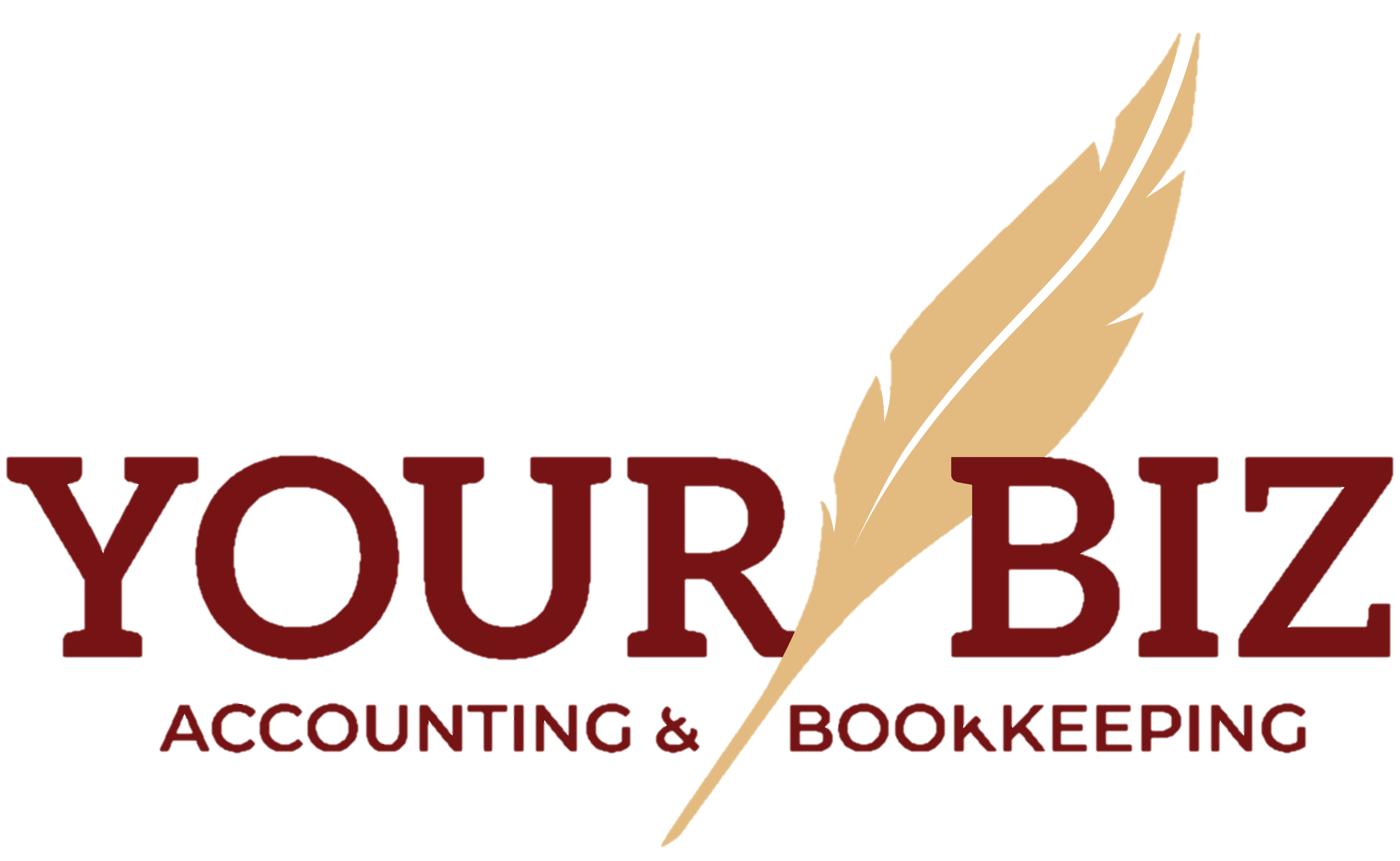 Tax agent feesBank feesIf you are unsure of the deductions you may claim, please visit the following ATO website which outlines deductions you may claim https://www.ato.gov.au/Individuals/Income-and-deductions/Deductions-you-can-claim/Some of these documents may not be relevant to you if you are unsure, include them anyway.  Once all the documents are received, we will then commence your tax return. Please contact us on 9306 2274 or admin@ybab.com.au if you have any queries.